Пояснительная запискак проекту постановления Администрации Гаврилов-Ямского муниципального района  «О внесении изменений и дополнений в постановление Администрации Гаврилов-Ямского муниципального района от 18.04.2012  № 540» («Исполнение запросов пользователей – физических и юридических лиц по архивным документам»)Внесение изменений и дополнений  в административный регламент предоставления муниципальной услуги необходимо в соответствии с Федеральным законом  от 01.12.2014 года №419-ФЗ «О внесении изменений в отдельные акты Российской Федерации по вопросам социальной защиты инвалидов в связи с ратификацией Конвенции о правах инвалидов».Разработчиком является архивный отдел Администрации Гаврилов-Ямского муниципального района.Проект постановления Администрации Гаврилов-Ямского муниципального района «О внесении изменений в постановление Администрации Гаврилов-Ямского муниципального района от 18.04.2012  № 540» опубликован для независимой экспертизы. Предметом независимой экспертизы является оценка возможного положительного эффекта, а также возможных негативных последствий реализации положений проекта административного регламента для потребителей.Срок, отведенный для независимой экспертизы, - один месяц со дня размещения проекта Административного регламента в сети Интернет.Заключения независимой экспертизы, а также замечания и предложения по проекту постановления необходимо направлять по адресу:Архивный отдел Администрации Гаврилов-Ямского муниципального района, 152240, Ярославская область, г. Гаврилов-Ям, ул. Молодежная, д.1б. по телефону: (48534)2-37-51. Лицо, ответственное за сбор и учет представленных предложений по проекту административного регламента:	Маркова Валентина Флегонтовна, заведующий архивным отделом Администрации Гаврилов-Ямского муниципального района тел.(48534) 2 37 51.  Адрес электронной почты:  arhivgyam@yandex.ru 	Зав. архивным отделомАдминистрации муниципальногорайона                                                                                   В.Ф. Маркова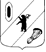 АДМИНИСТРАЦИЯ ГАВРИЛОВ-ЯМСКОГО МУНИЦИПАЛЬНОГО РАЙОНАПОСТАНОВЛЕНИЕ                      №                                                 О внесении изменений и дополнений в постановление Администрации Гаврилов-Ямского муниципального района от 18.04.2012 № 540 В соответствии с Федеральными законами  от 27 июля 2010 года          № 210-ФЗ «Об организации предоставления государственных и муниципальных услуг»,  от 01.12.2014 № 419-ФЗ «О внесении изменений в отдельные законодательные акты Российской Федерации по вопросам социальной защиты инвалидов в связи с ратификацией Конвенции о правах инвалидов», руководствуясь статьей 26 Устава Гаврилов-Ямского муниципального района, АДМИНИСТРАЦИЯ МУНИЦИПАЛЬНОГО РАЙОНА ПОСТАНОВЛЯЕТ:1. Внести изменения и  дополнения в постановление Администрации Гаврилов-Ямского муниципального района от 18.04.2012 № 540 «Об утверждении административного регламента предоставления муниципальной услуги «Исполнение запросов пользователей – физических и юридических лиц по архивным документам»:1.1. Пункт 2.8. раздела 2 дополнить абзацем следующего содержания:«Требования к обеспечению доступности для инвалидов. Требования к обеспечению доступности для инвалидов помещений, в которых предоставляются государственные и муниципальные услуги, залов ожидания, мест для заполнения запросов о предоставлении государственной или муниципальной услуги, информационных стендов в соответствии с законодательством Российской Федерации о социальной защите инвалидов:- предоставление муниципальной услуги по месту жительства заявителя для инвалидов с нарушениями опорно-двигательного аппарата и передвигающихся на креслах-колясках путем вызова специалиста по телефону;- предоставление услуги через представителя заявителя;- размещение информации на портале государственных и муниципальных услуг в сети Интернет;          - информирование по телефону.В целях расширения возможности инвалидов самостоятельно получать муниципальные услуги в практической деятельности предлагается руководствоваться следующим:- использование для подписания заявлений и прочих необходимых документов инвалидами по зрению факсимильного воспроизведения собственноручной подписи».2. В п.1.3. раздела 1 «Общие положения» адрес электронной почты читать в новой редакции: gyammr@gavyam.adm.yar.ru.3. Контроль за исполнением постановления возложить на управляющего делами Администрации муниципального района – начальника отдела по организационно-правовой работе и муниципальной службе Ширшину М.Ю.4. Постановление опубликовать в районной массовой газете «Гаврилов-Ямский вестник» и разместить на официальном сайте Администрации Гаврилов-Ямского муниципального района в сети Интернет.  5. Постановление вступает в силу с момента официального опубликования.Глава Администрациимуниципального района                                                         В.И. Серебряков